 How do scientists make sense of data?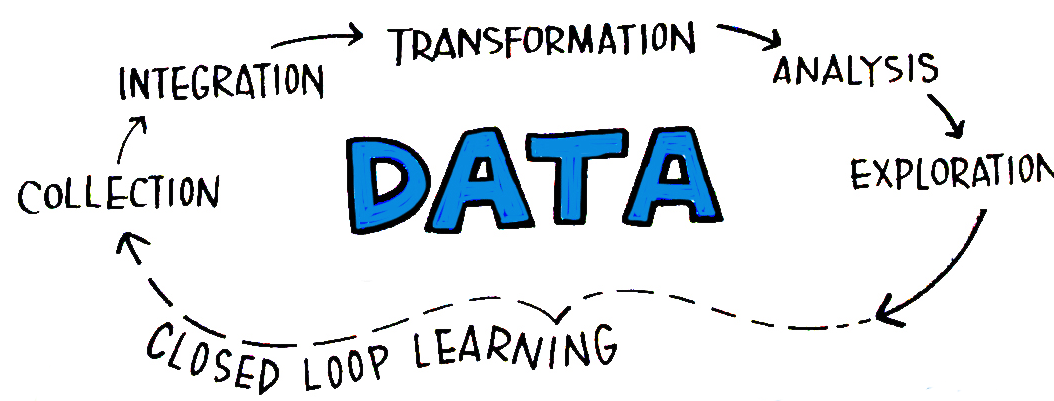 a. b. Tables Tables are used to ________________ and ________________ data Data may be measurements or observations Tables are organized into _______________ and _______________________. Units of measurement in column headingsGraphs show relationships in dataCircle graph – __________________________________Bar graph – ____________________________________Line graph – ____________________________________ModelsModels are visual or mathematical representations of an object or systemModels show things too small, large, complex or dangerousModels cannot always show everything they representWhat principles do scientists use when measuring experimental results?Scientists must be very careful when taking measurementsData is measured against a ________________________________.Precision tells __________________________________________________________.Accuracy refers ____________________________________________________________.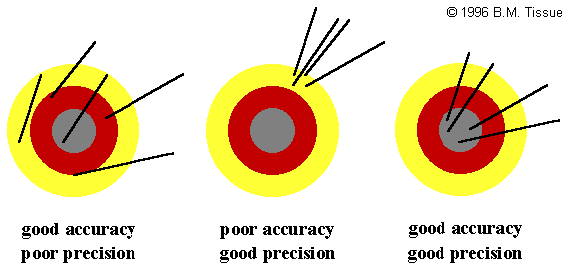 